 As we begin Phase 1 of our 2024 Capital Campaign, we are planning for a very important and imminent cost increase in St. Thomas’ future.  Next October, our variable rate mortgage will be repriced at a different and higher interest rate. This will likely increase our monthly payment by several hundred dollars if we don’t take steps between now and October to reduce the balance.  Please prayerfully consider contributing to help us with this goal and take time to complete the pledge form below!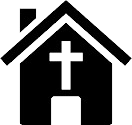 Name: 											  Pledged Giving Amount:  $ 				 (pledge frequency – circle one: Weekly /Monthly /Annually)Special Comments: 													This feedback is important for the Council to create an accurate forecast for next year’s goals and objectives.  Please complete and return this pledge card to the church by February 25, 2024.  You can also go to www.stthomasgi.com/ to complete your pledge.